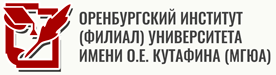 Информационное письмо о проведении круглого стола по теме:«Экологическое право: новые вызовы»УВАЖАЕМЫЕ КОЛЛЕГИ!Кафедра предпринимательского и природоресурсного права Оренбургского института (филиала) ФГБОУ ВО «Московский государственный юридический университет имени О.Е. Кутафина (МГЮА)»приглашает Вас принять участие в работе онлайн-круглого стола «Экологическое право: новые вызовы», которыйсостоится04декабря 2021годав15:00 в онлайн-формате с использованием программы Zoom.К участию в работе круглого стола приглашаются научные работники, преподаватели, аспиранты, магистранты, студенты, а также представители государственных и местных органов власти и управления, общественных и иных организаций.В работе круглого стола, в частности, предполагается обсуждение следующих вопросов:- нормативно-правовая база в сфере ESG;-правовые аспекты проблемы изменения климата;- правовое регулирование охраны окружающей среды на региональном уровне и др.Предполагаются следующие формы участия: очное выступление с докладом; очное участие без доклада.Регламент выступлений с докладами – 10 минут. Круглый стол состоится «04»декабря 2021 г. в 15.00 в онлайн формате в программе Zoom.Подключиться к конференции Zoom:Идентификатор конференции: 632 557 6570Пароль: 3WUwT9Контактные лица по проведению круглого стола:Чашкин Петр Владимирович: oPVChashkin@msal.ru; тел. +79033653931.